PHOTOS SPEAKMARKET CAMPAIGN: AGAINST HUMAN TRAFFIKINGMeeting people where they are doing business in the market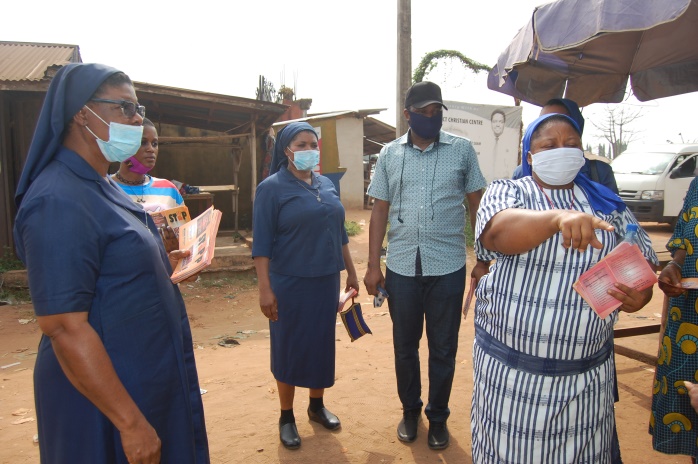 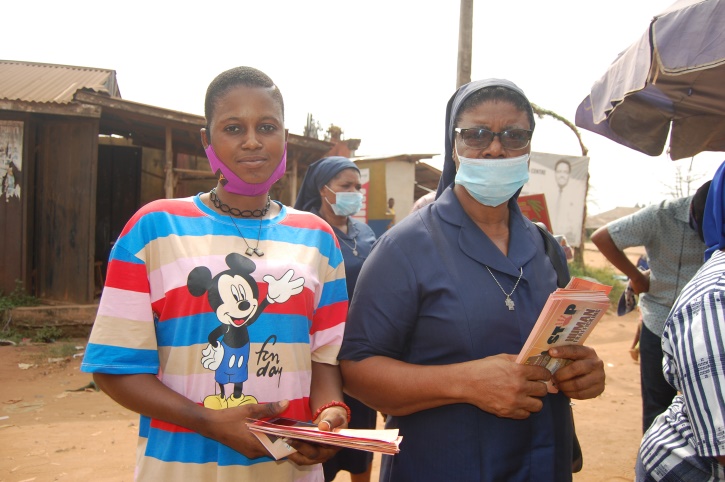                          Arriving at the market for the campaign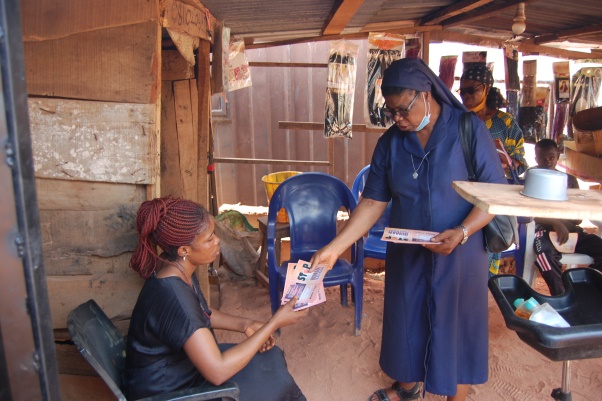 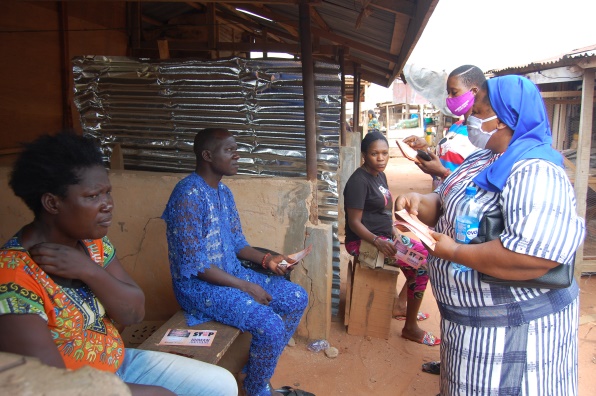 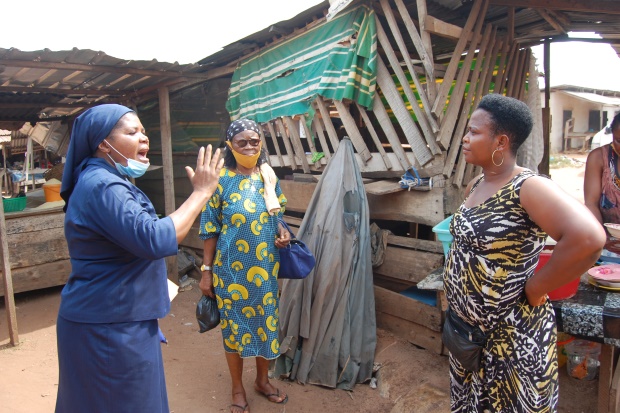 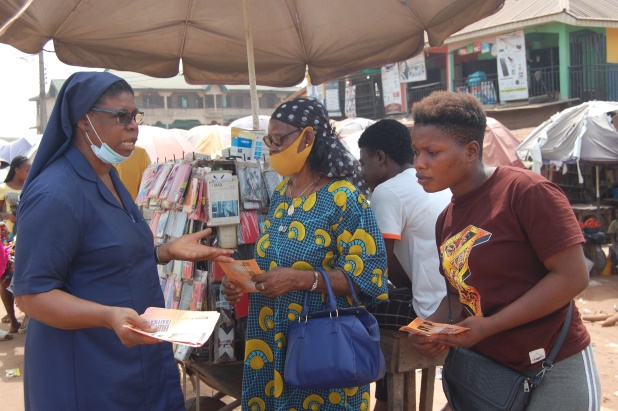 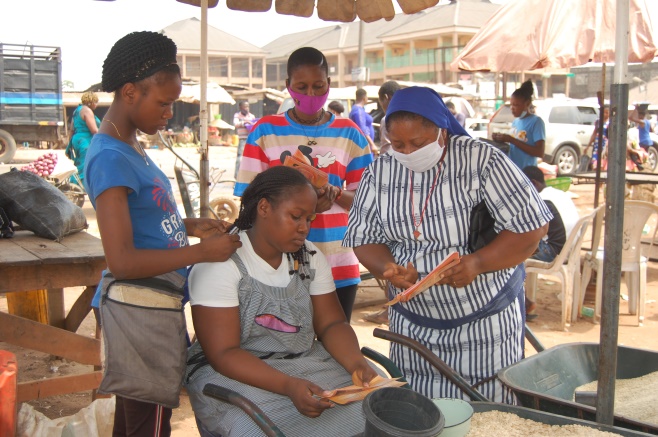 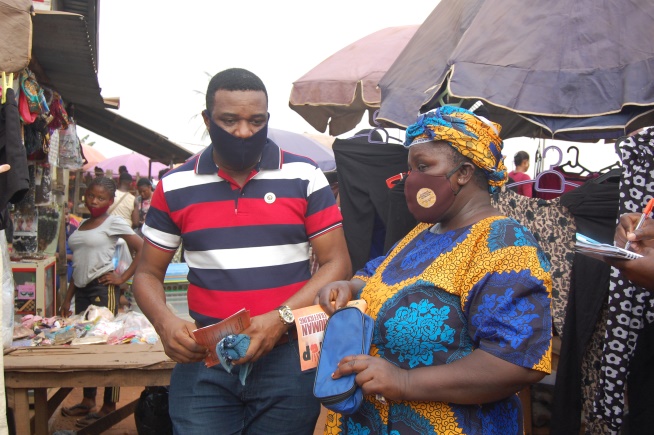 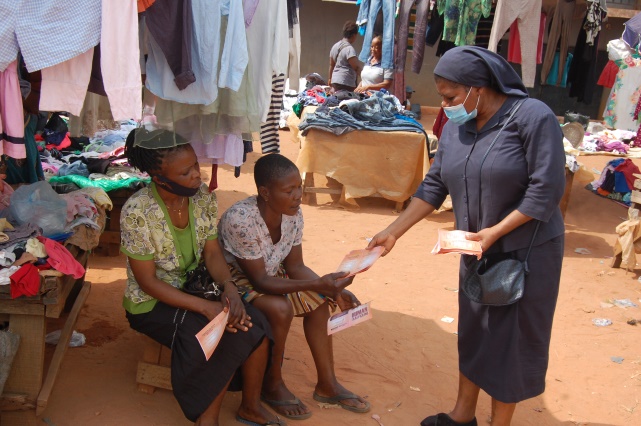 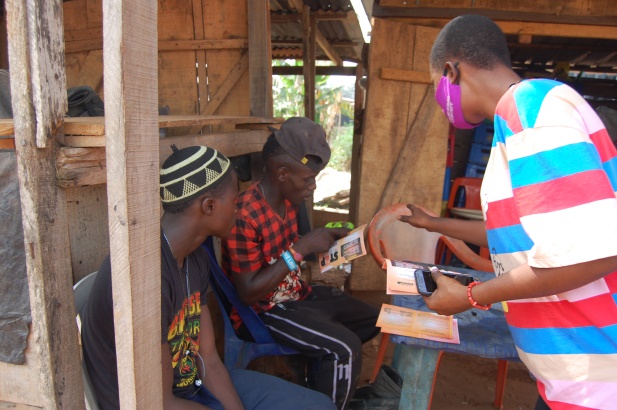 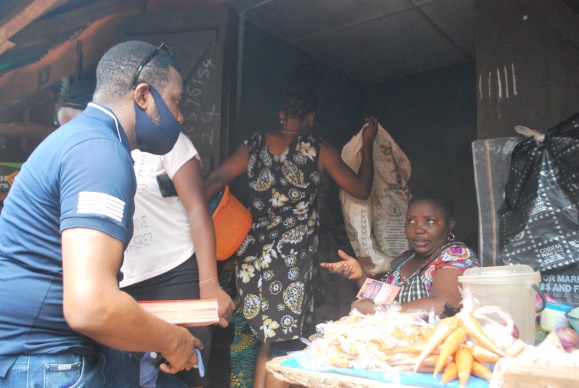 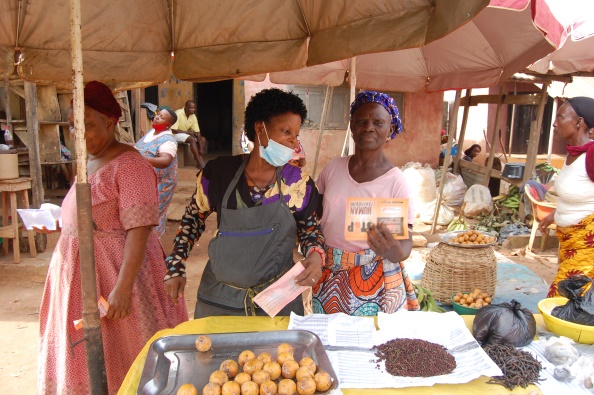 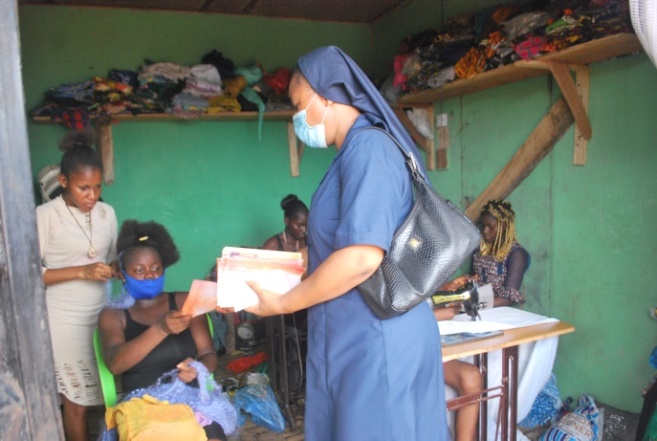 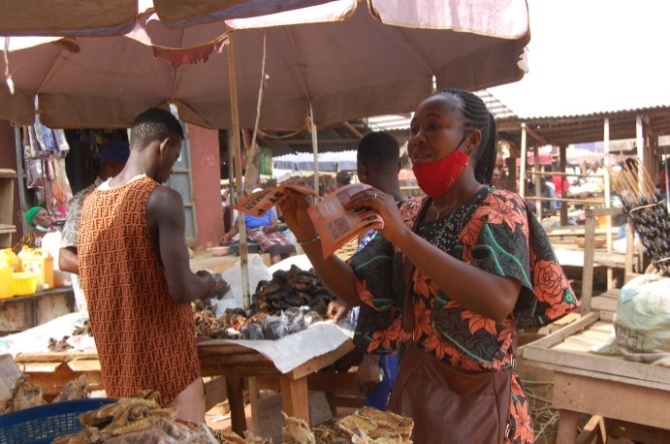 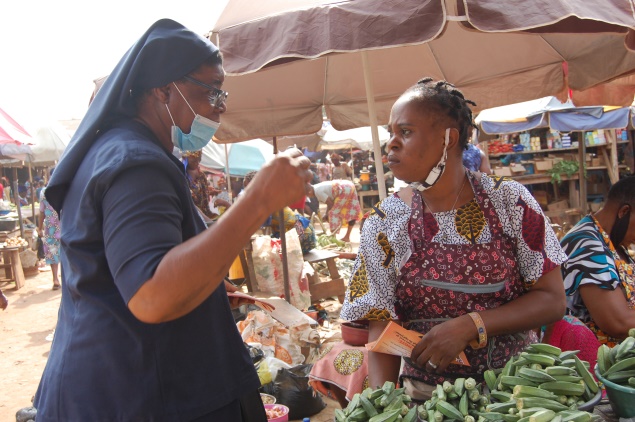 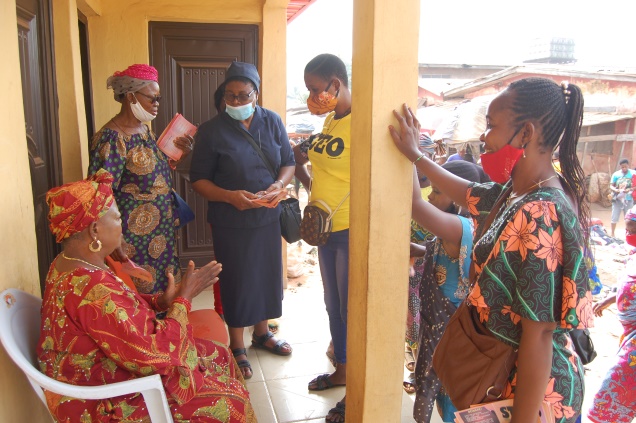 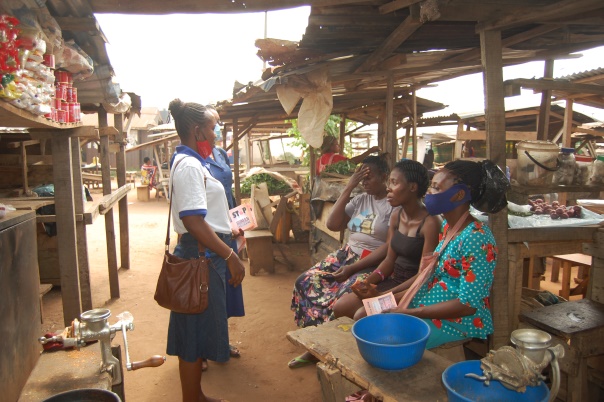 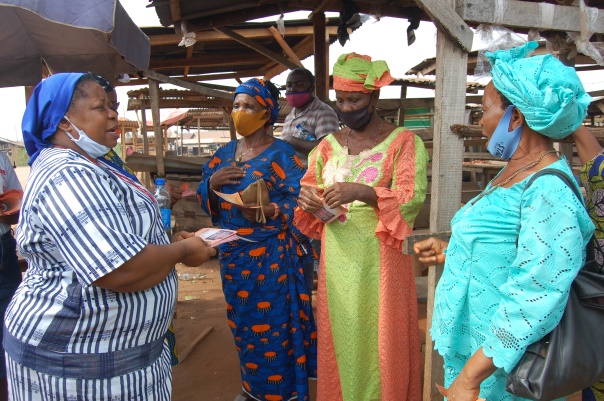 FLYERS PRODUCED AND DISTRIBUTED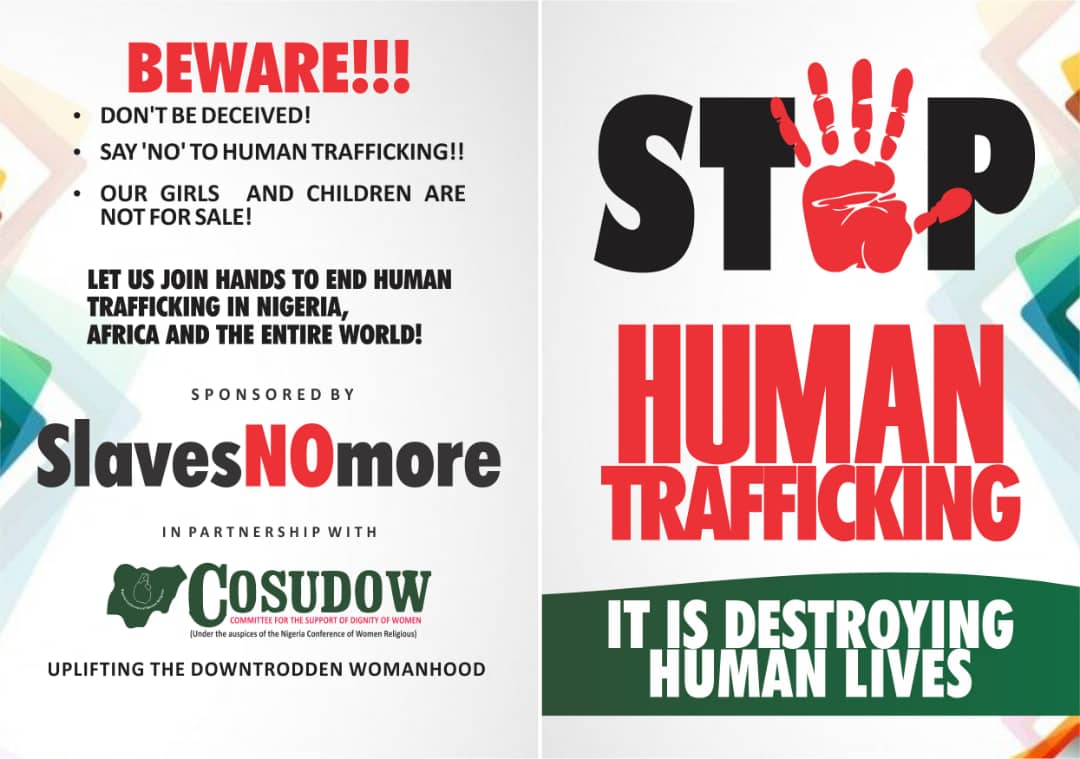 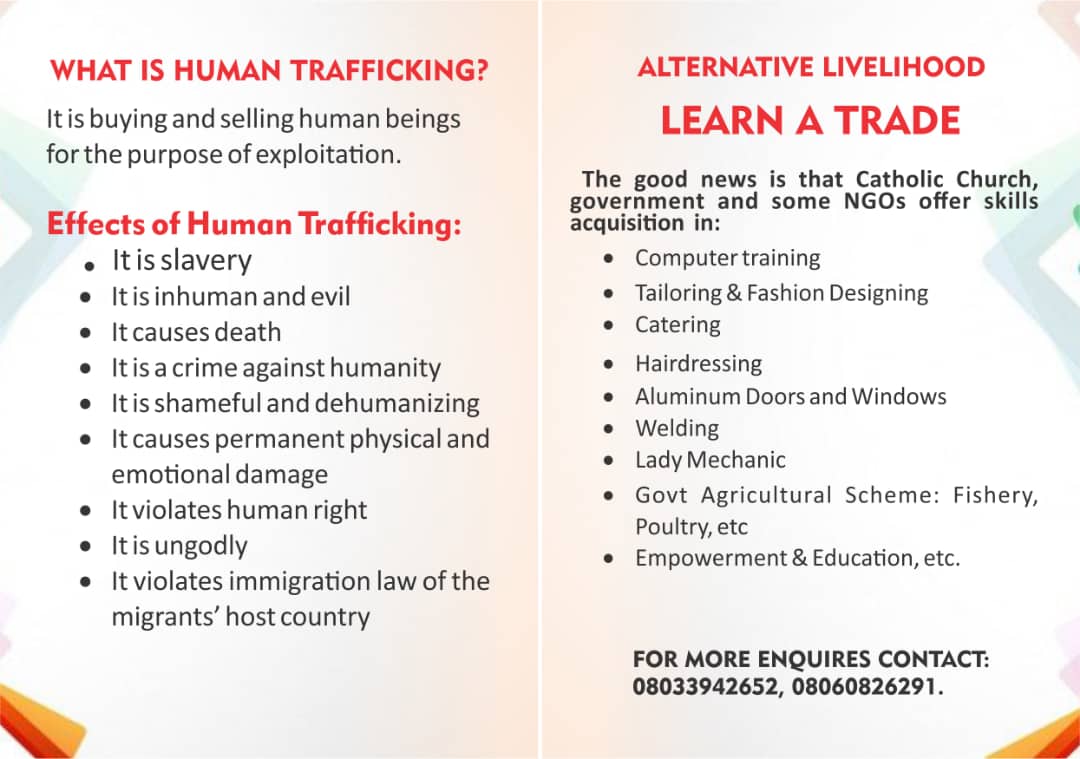 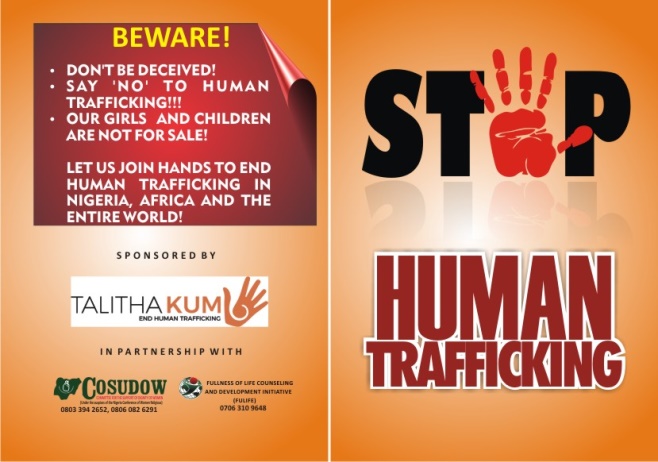 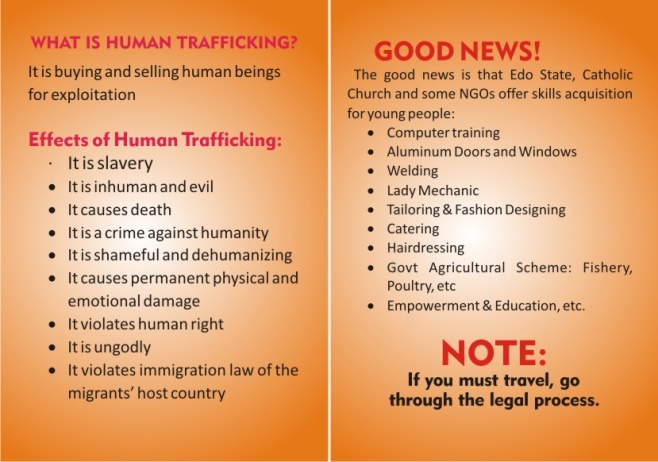 ROAD WALK: FOR AWARENESS AND PUBLIC ENLIGHTENMENT AND SENSITIZATION AGAINST HUMAN TRAFFICKING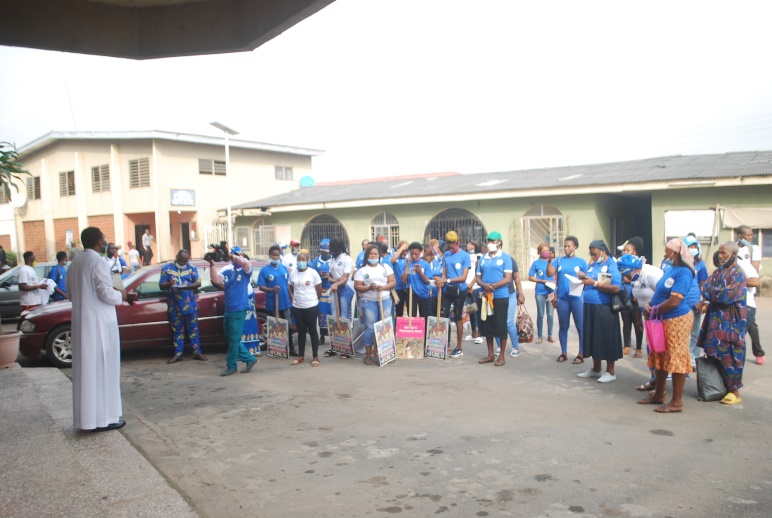 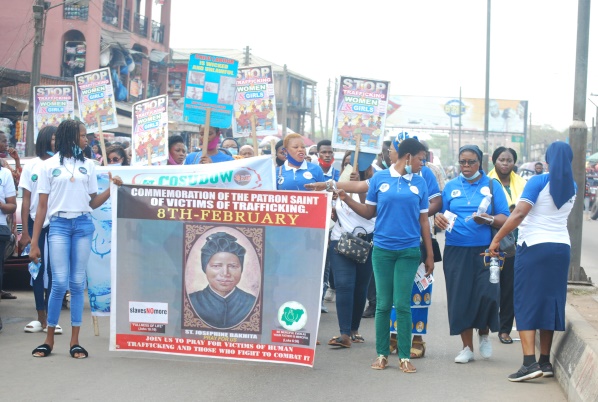 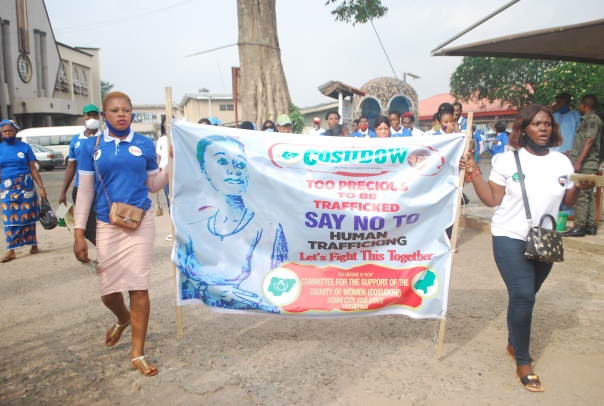 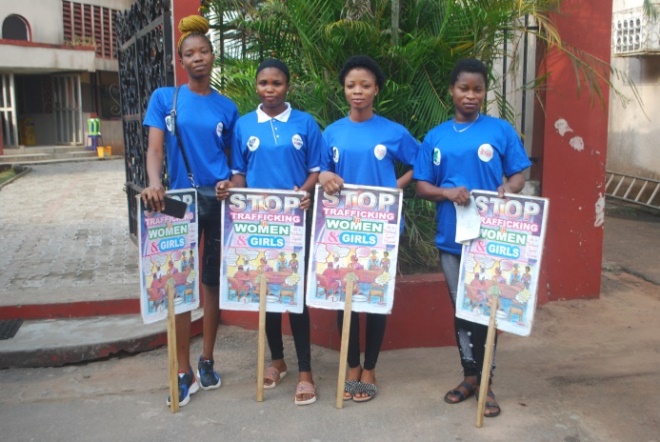 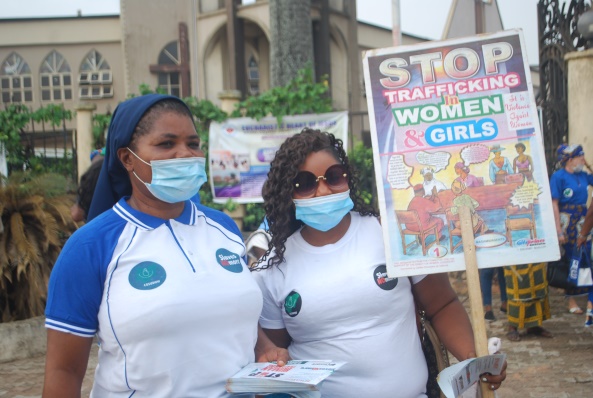 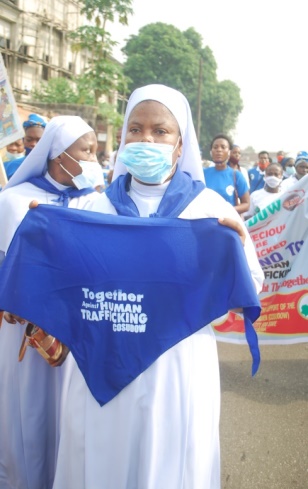 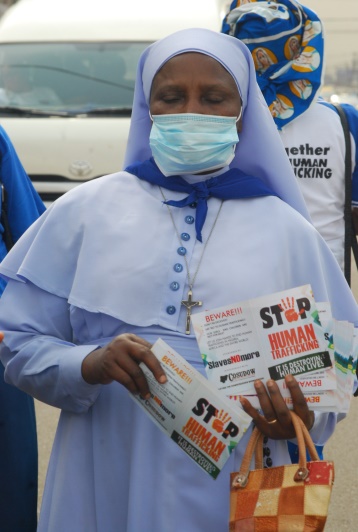 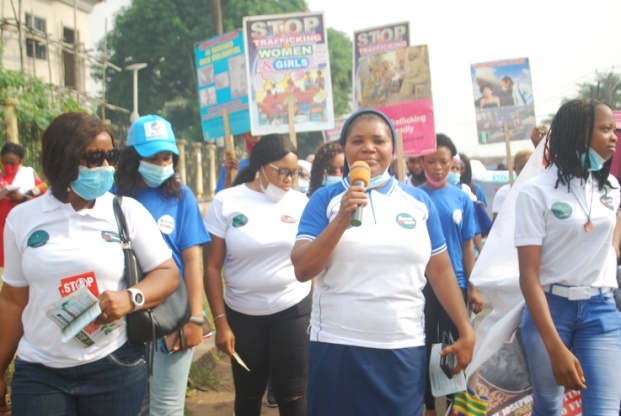 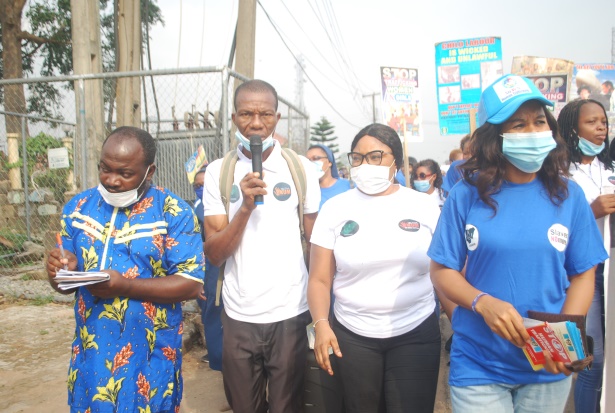 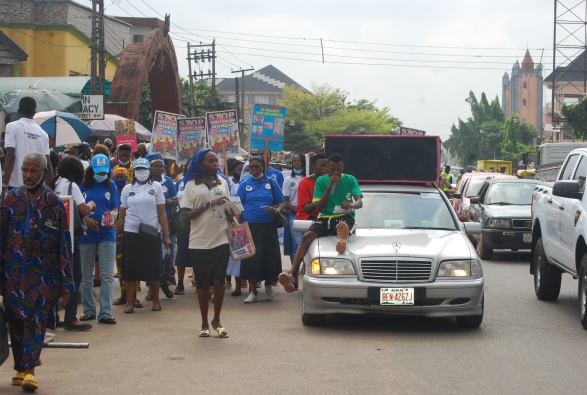 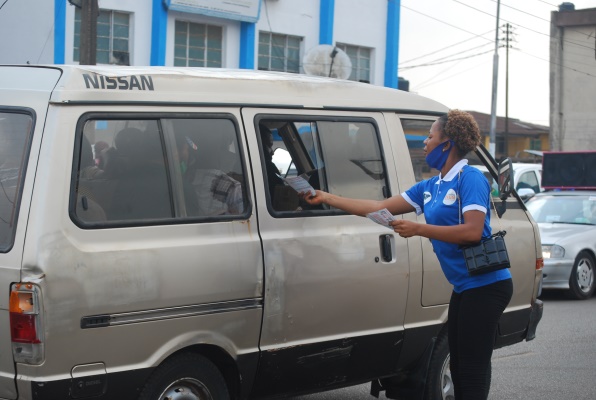 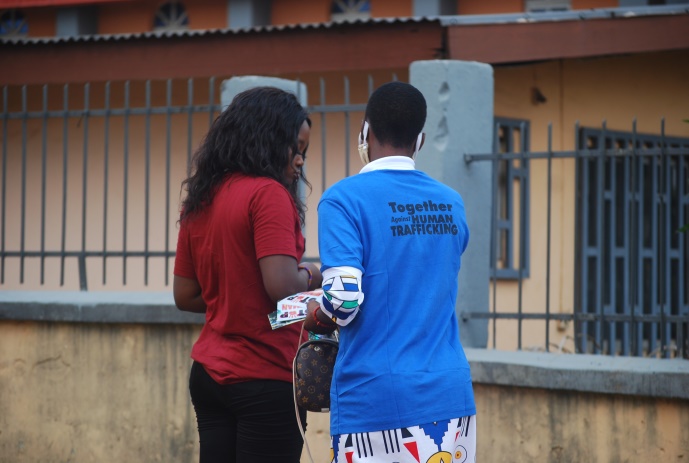 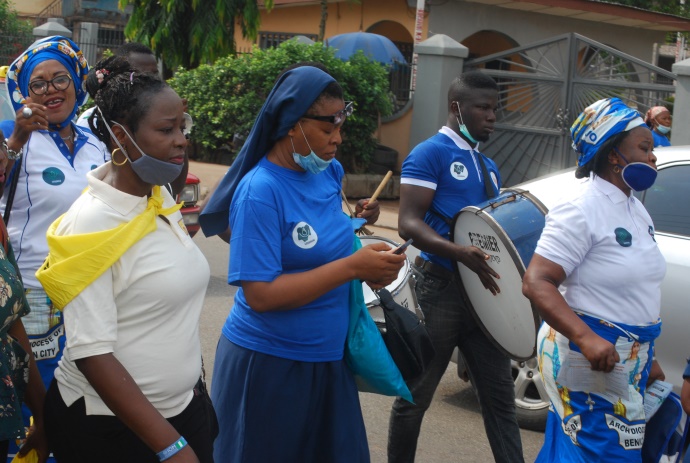 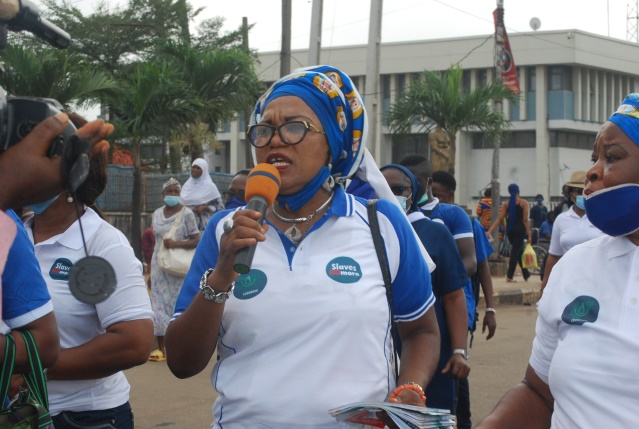 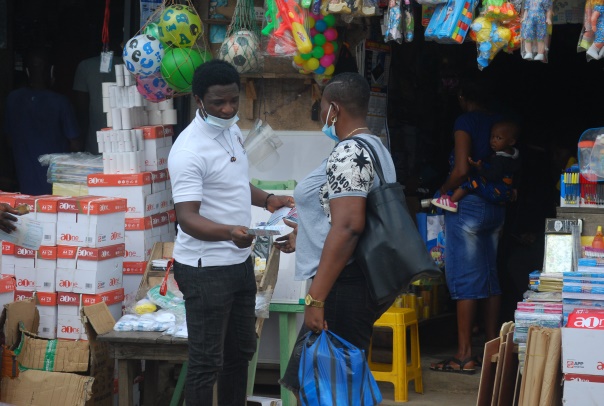 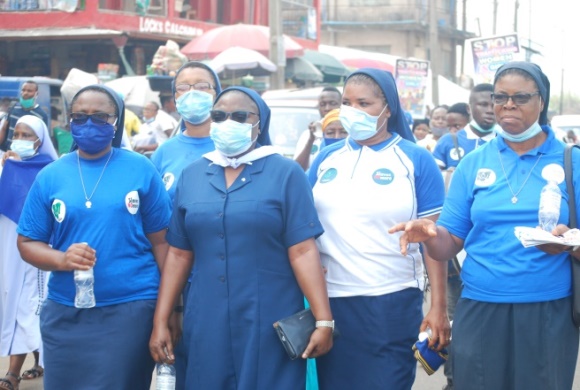 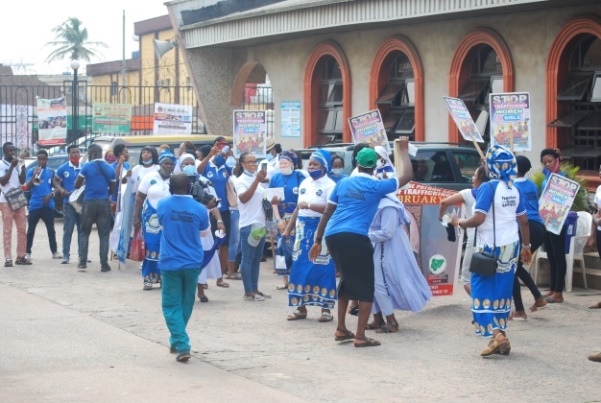 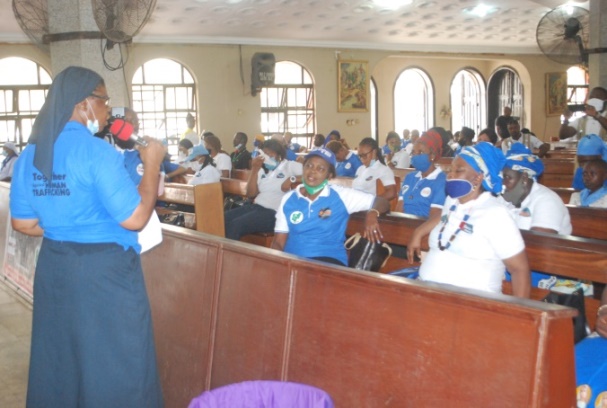 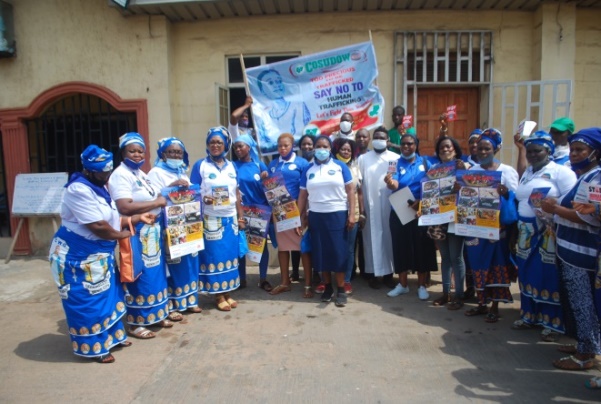 ECONOMIC EMPOWERMENT OF VICTIMS OF HUMAN TRAFFICKING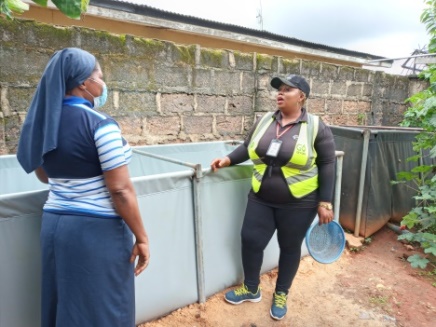 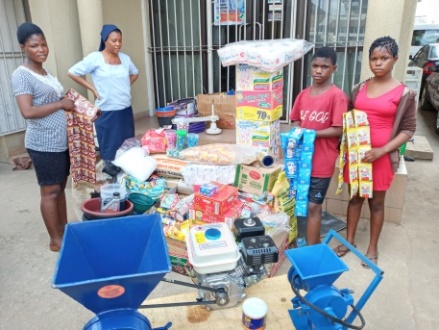 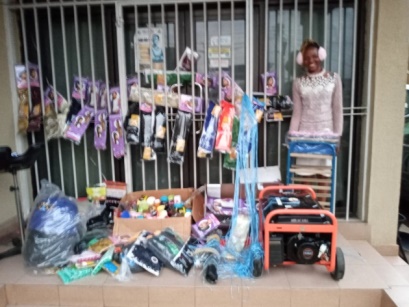 FISH FARMING                         PROVISIONS              HAIRDRESSING ACCESSORIES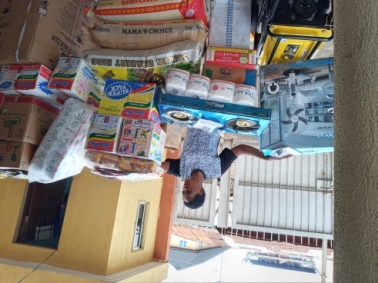 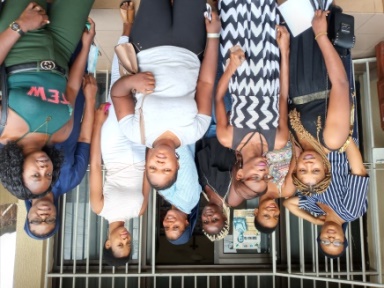 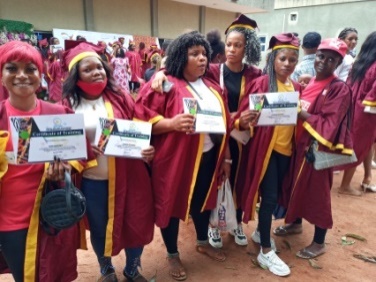 PROVISIONS			GIRLS AT THE SHELTER	     GRADUATION AT SKILLS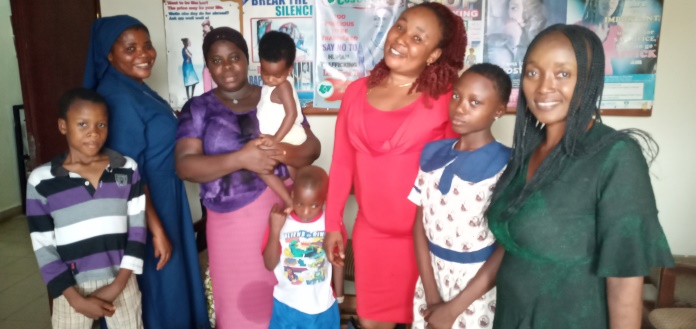 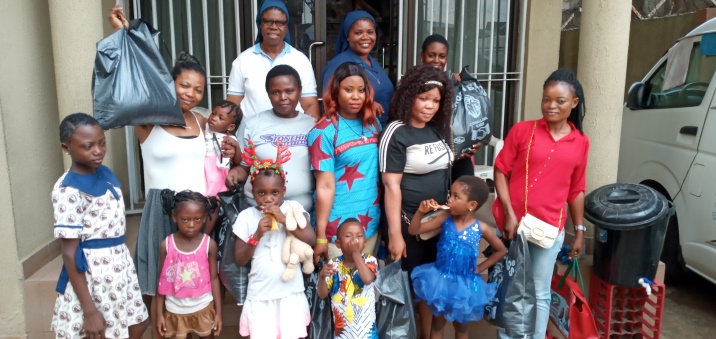           CELEBRATING CHRISTMAS WITH VOTS AND THEIR FAMILIES